James Paul Rector II 제임스 파울 렉터consciousrector@gmail.com82-10-7306-7710Current Address: 356-1 Gaekhyeon-ri, Jeokseong-myeon, Paju-si, Gyeonggi-do Republic of Korea 413-911 경기도 파주시 적성면 객현2리 356-1번지EDUCATION:	             Eastern Michigan University		Ypsilanti, MI, USA			Major in History, Minor in Biology			Bachelor of Science 			             (December, 2007)			(이스턴 미시건 유니버시티)			LinguaEdge TESOL Program			Online						100-Hour TESOL Training Certificate		(January 2011)EXPERIENCE:		April, 2006-		Livingston Educational Services Agency 	Howell, MI, USAJuly, 2008		Substitute Teacher Taught multiple subjects to elementary, middle, and high school studentsCreated an enjoyable and productive learning environment in classAugust, 2008-	             Gyeonggi English Village		              Paju, South KoreaAugust 2010	             English Teacher (경기영어마을 파주캠프)Taught English to kindergarten, elementary, middle, and high school studentsCreated an enjoyable and productive learning environment in classTEMP-Teaching English Military Program (영어마을 지원 - 군부대 파견 영어 강사-25사단, 전진 부대)Taught English to members of the South Korean military February 2011-              Beobwon Elementary School			Paju, South KoreaFebruary 2012               English Teacher (법원 초등학교- 원어민 교사- 유치부/초등부)Teaching English to kindergarten and elementary school studentsCreated an enjoyable and productive  learning environment in classCOMPUTER SKILLS:	Proficient in Microsoft Word, PowerPoint, and the InternetLANGUAGE SKILLS: English, basic KoreanPERSONAL:		Enjoys books, games, movies, music, nature and swimming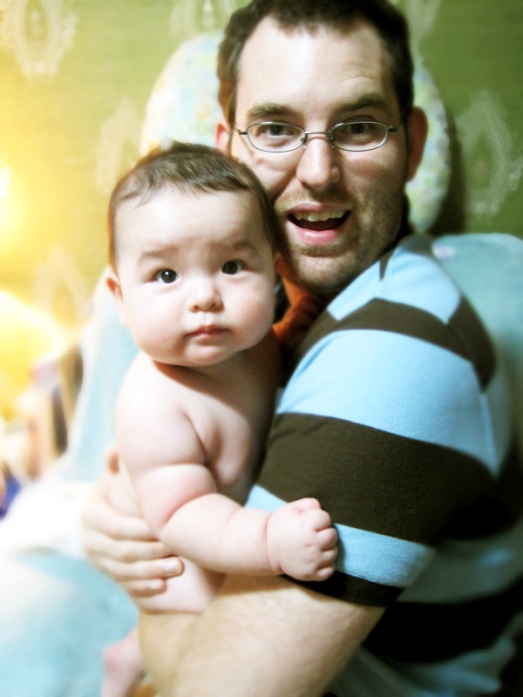 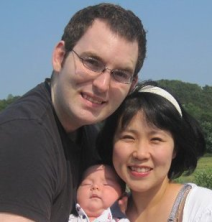 